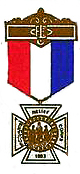 Date:  State:     City:  I, , hereby apply for membership in the National Woman’s Relief Corps, Auxiliary to the Grand Army of the Republic, Inc., as a member-at-large.  I hereby affirm that I am eligible for membership under the Rules and Regulations of the Woman’s Relief Corps, e.g., being a woman of good moral character and correct deportment, who has not given aid and comfort to the enemies of the United States of America, and a citizen of the United States of America, who would perpetuate the principles to which this association stands pledged, and who have attained the age of thirteen years. I pledge allegiance to the United States of America and promise to support its Constitution.I promise to assist in the perpetuation of the memory of the Grand Army of the Republic, as well as that of all Veterans of all wars of the United States of America, and pledge anew my allegiance to the Flag for which our heroes fought.  I will always defend the honor of the Woman’s Relief Corps, and hold as a sacred trust the principles to which it stands pledged. I further promise to abide by the Rules and Regulations of the Order and loyally support all officers in authority.  I will faithfully perform all duties required and hold sacredly all secrets entrusted to me.I promise, on my honor as a woman, to respect and obey this solemn obligation.Signature: _________________________________________                                                          Please sign in presence of NotaryAddress: 					Phone:						Email:	Subscribed and sworn to before me at__________________________________________this _________ day of _____________________ A.D. 20___; Notary Public (Seal)     My commission expires ____________ 20___Accepted and approved for Membership-At-Large by Michelle Colburn, National President________________________________________________________//____/____/______		Signature							     date* Application received by National Secretary Kathy Bower on ___/____/____      ______ [initials]   * Fee and Dues received by National Treasurer Lurene I. Wentworth on ___/____/____    ______ [initials]Forward completed, signed and notarized application to National President Michelle Colburn along with a non-refundable application fee of $15.00 plus a separate check in the amount of $15.00 for the first years’ dues. Upon approval by the National President, the application will be filed with the National Secretary. The National Treasurer will forward a receipt and identification (dues) card and a copy of the Rules and Regulations of our Order to the Member-at-large. A Member-at-large is entitled to our publication (General Orders), attendance at Corps meetings, Department and National Conventions and appointed/elected offices on the National level only. Delegates to the National Convention from the group known as Members-at-large are elected by the National Council. The first year’s dues will be refunded should the application NOT be approved.NWRC – MAL01 OCTOBER 2017